Barnehage- og skulerute for 2018 – 2019 i  Kvinnherad 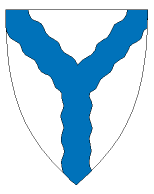 SkuledagarVekenrVekenrAUGUSTAUGUSTAUGUSTAUGUSTAUGUSTAUGUSTAUGUSTAUGUSTAUGUSTAUGUSTAUGUSTAUGUSTVekenrVekenrSEPTEMBERSEPTEMBERSEPTEMBERSEPTEMBERSEPTEMBERSEPTEMBERSEPTEMBERVeke nrOKTOBEROKTOBEROKTOBEROKTOBEROKTOBEROKTOBEROKTOBERMMTTOOTFFLLSSMMTOTFLSMTOTFLS1123344554012345673266778891010111112123512418910111213143313131414151516171718181919363345678942151617	18192021342020212122222324242525262637101011121314151643222324252627283527272828292930313138171718192021222344293031392424252627282930Veke nrVeke nrNOVEMBERNOVEMBERNOVEMBERNOVEMBERNOVEMBERNOVEMBERNOVEMBERNOVEMBERNOVEMBERNOVEMBERNOVEMBERNOVEMBERVeke nrVeke nrDESEMBERDESEMBERDESEMBERDESEMBERDESEMBERDESEMBERDESEMBERMMTTOTTFFLLSMTOTFLS444411223344848124545556678899101011494934567894646121213131415151616171718505010111213141516474719192020212222232324242551511718192021222348482626272728292930305252242526272829301131Veke nrVeke nrJANUARJANUARJANUARJANUARJANUARJANUARJANUARJANUARJANUARJANUARJANUARJANUARVeke nrVeke nrFEBRUARFEBRUARFEBRUARFEBRUARFEBRUARFEBRUARFEBRUARVeke nrMARSMARSMARSMARSMARSMARSMARSMMTTOOTFFLLSSMMTOTFLSMTOTFLS1112234455665123912327788991011111212131364456789101045678910314141515161617	18	1819192020711111213141516171111121314151617421212222232324252526262727818181920212223241218192021222324528282929303031925252627281325262728293031Veke nrVeke nrAPRILAPRILAPRILAPRILAPRILAPRILAPRILAPRILAPRILAPRILAPRILAPRILVeke nrVeke nrMAIMAIMAIMAIMAIMAIMAIVeke nrJUNIJUNIJUNIJUNIJUNIJUNIJUNIMMTTOOTFFLLSSMMTOTFLSMTOTFLS14112233455667718123452212158899101011121213131414196678910111223345678916151516161717	1819192020212120131314151617	18192410111213141516172222232324242526262727282821202021222324252625171819202122231829293030222727282930312624252627282930MånadDatoTekstElevdagarBarnehageAugust15.Planleggingsdag barnehage1August16.Første skuledag for elevane12September20Oktober8.-12.Haustferie18November2.Elevfri dag 211Desember21.Siste skuledag for elevane før jul15Januar3.Første skuledag for elevane etter julJanuar25.Elevfri dag201Februar25.-28.Vinterferie16Mars1.Vinterferie18.Elevfri dag191April15.-22.Påskeferie16Mai1.Offentleg høgtidsdagMai17.Offentleg høgtidsdag Mai30.Kr. himmelfartsdag19Mai31.Planleggingsdag barnehage/elevfri dag1Juni10.2. pinsedagJuni21.Siste skuledag for elevane før ferien141905